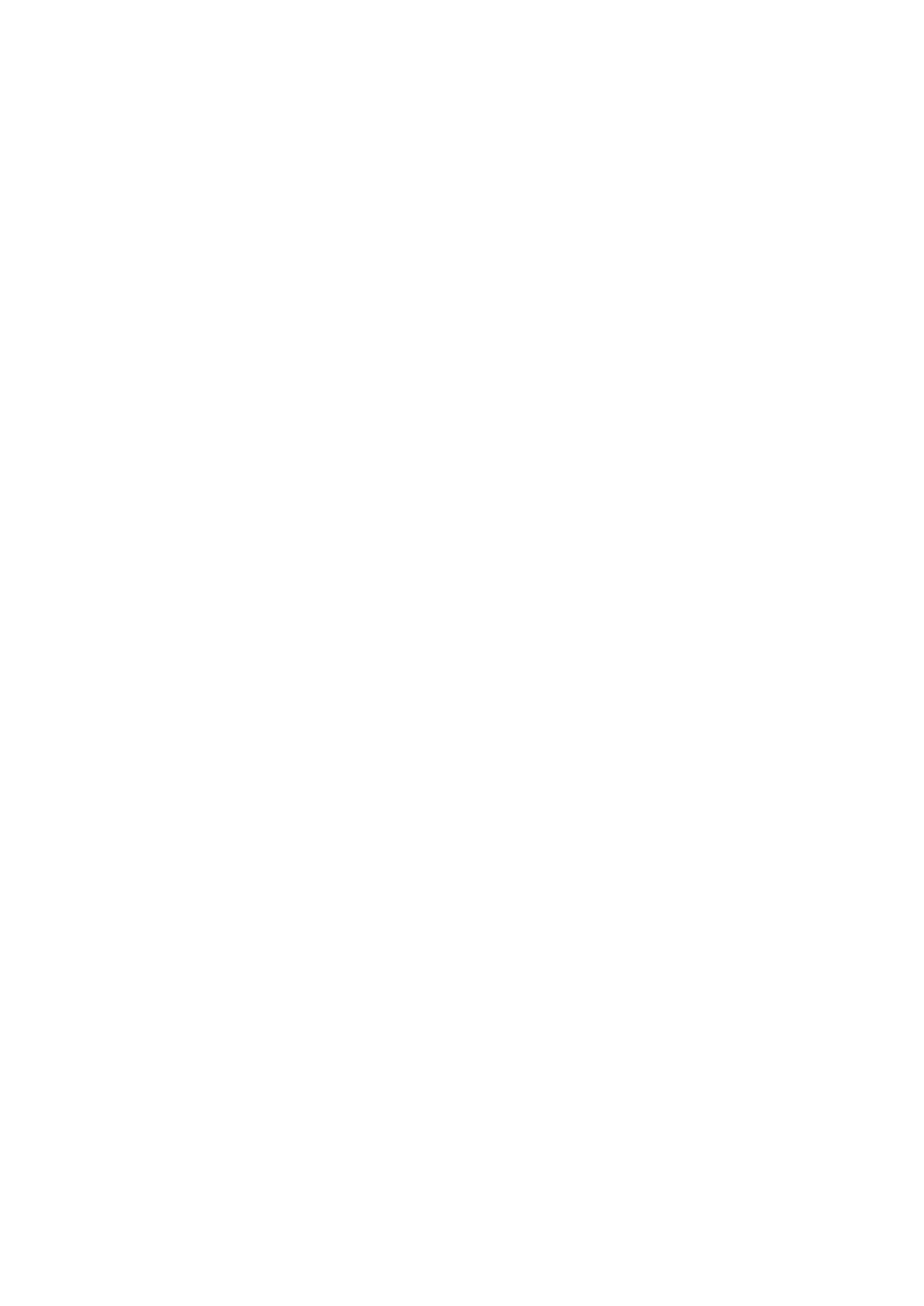 																																																																																																																						固定資產支出																																																																																																																																																																																																																																																																																																																																																						單位：仟元																																																																																																																																																																																																						註：國際學舍及																																																																																																																																																																																																						多功能活動中心																																																																																																																																																																																																						於104年12月完工																																																																																																																																																																																																																																																																																																																																										註2：仁愛樓空調																																																																																																																																																																																																																																																																																																																																										設備大修學年度104104105106106106106106機械儀器及設備32,83332,83314,91425,58225,582註1註1註1(含電腦軟體)32,83332,83314,91425,58225,582註1註1註1圖書及博物1,7521,7522,1221,9871,9871,9871,9871,987(含電子資料庫及期刊)1,7521,7522,1221,9871,9871,9871,9871,987其他設備33,600註387274274274274274不動產支出390,296註01,850註註22合計458,481458,48117,42329,69329,69329,69329,693